Camp 598 Country House Hotel, Sidford, DevonPrisoner of War Camps (1939 – 1948)  -  Project report by Roger J.C. Thomas - English Heritage 2003Prisoner of War Camps (1939 – 1948)  -  Project report by Roger J.C. Thomas - English Heritage 2003Prisoner of War Camps (1939 – 1948)  -  Project report by Roger J.C. Thomas - English Heritage 2003Prisoner of War Camps (1939 – 1948)  -  Project report by Roger J.C. Thomas - English Heritage 2003Prisoner of War Camps (1939 – 1948)  -  Project report by Roger J.C. Thomas - English Heritage 2003Prisoner of War Camps (1939 – 1948)  -  Project report by Roger J.C. Thomas - English Heritage 2003Prisoner of War Camps (1939 – 1948)  -  Project report by Roger J.C. Thomas - English Heritage 2003Prisoner of War Camps (1939 – 1948)  -  Project report by Roger J.C. Thomas - English Heritage 2003OS NGRSheetNo.Name & LocationCountyCond’nType 1945CommentsSY 1336 9004192598Country House Hotel, Sidford, SidmouthDevon5Precise location not identified, NGR given for cross roads.Location: School Street, Sidford.  NGR SY 134 901Before the camp: Late 18th / 19th C house. Hotel. National Heritage List: Country House (Flats Nos 1, 2, 3). Some alterations. 3 storeys rough- cast. Low pitch gable end slate roof.Pow Camp: After the camp: 2020 Country House is listed as a care home.Further Information: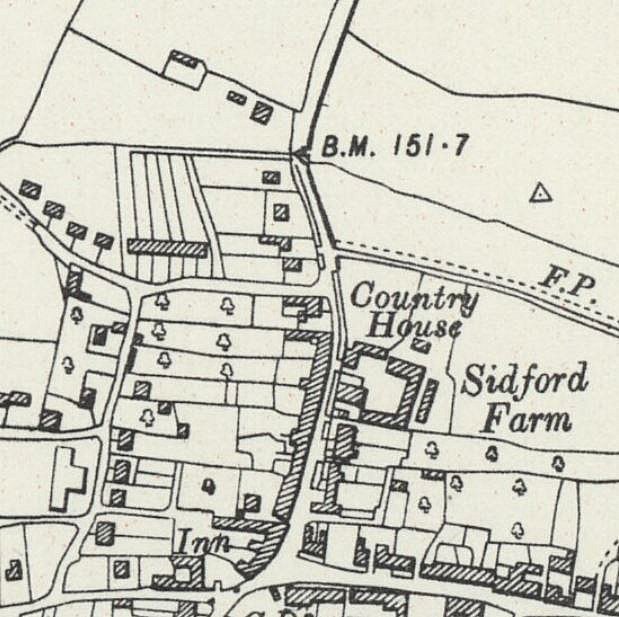 Location: School Street, Sidford.  NGR SY 134 901Before the camp: Late 18th / 19th C house. Hotel. National Heritage List: Country House (Flats Nos 1, 2, 3). Some alterations. 3 storeys rough- cast. Low pitch gable end slate roof.Pow Camp: After the camp: 2020 Country House is listed as a care home.Further Information:Ordnance Survey 1944